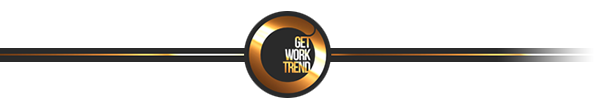 MUNKALEHETŐSÉGNYÍRBÁTORBAN!NYÍRBÁTORI GYÁRBA KERESÜNK MUNKATÁRSAT HOSSZÚ TÁVÚ, HATÁROZATLAN IDŐRE, TÖBB MŰSZAKOS MUNKARENDBEN.FELVÉTEL:MINIMIUM ÉRETTSÉGI vagy SZAKMUNKÁS VÉGZETTSÉG vagy OKJ-s KÉPZETTSÉG (KIVÉVE: PARKGONDOZÓ)FIZETÉS:111.000 Ft + MŰSZAKPÓTLÉK + TÚLÓRA PÓTLÉK + EGYÉB JUTTATÁSUTAZÁS:MUNKÁBAJÁRÁS CÉGES BUSSZAL INGYENESEN NYÍRKARÁSZ TELEPÜLÉSÉRŐL!RÉSZLETES SZEMÉLYES TÁJÉKOZTATÓ:2016. MÁRCIUS 09– ÁN (SZERDA)     11:30 ÓRAKORHELYSZÍN: Művelődési ház, Szabadság Tér 1.FONTOS!        KÉRJÜK, ÖNÉLETRAJZOT HOZZON MAGÁVAL!!